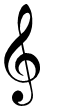 Im Thema ankommen - MusikinstrumenteMindmap